HOLIDAY CALENDAR YEAR 2023sujeto a cambioDATEOCCASIONJanuary 1New Year’s DayJanuary 6Three Kings DayJanuary 16Martin Luther KingFebruary 20President’s DayApril 6 - 7Good Thursday/Good FridayMay 29Memorial dayJuly 4Independence DayJuly 25Commonwealth Constitution DaySeptember 4Labor DayOctober 9Columbus dayNovember 11Veteran’s DayNovember 19 Discovery DayNovember 23Thanksgiving DayDecember 25Christmas Day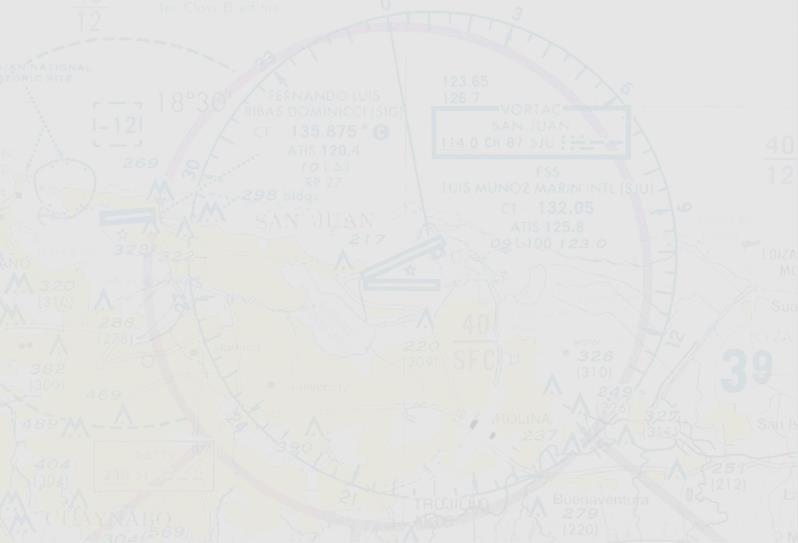 